Year 2 Maths
ANSWERS
Task 1Task 2Task 3Task 4PracticeUse Base 10 jottings to answer these calculations:36 - 17 = 1943 - 14 = 2945 - 16 = 2954 - 29 = 2561 - 35 = 26PracticeUse Base 10 jottings to answer these calculations:32 - 19 = 1337 - 18 = 1954 - 25 = 2971 - 36 = 35112 - 36 - 15 = 61132 - 28 - 24 = 80ReasoningExplain your answers. 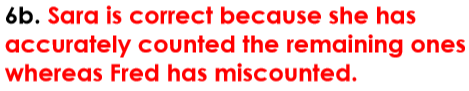 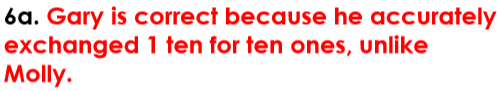  Problem  solving 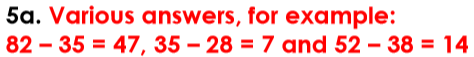 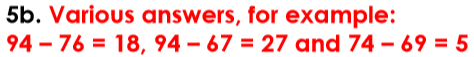 